Сабақ барысыҰзақ мерзімді жоспардың тарауы:    Мектеп:В.Терешкова атындағы орта  8.3А                                                        КММКүні: 17.01.2020                                    Мұғалімнің аты – жөні:Харнай АмангулСынып:  8 а                                           Қатысқандар:             Қатыспағандар         Ұзақ мерзімді жоспардың тарауы:    Мектеп:В.Терешкова атындағы орта  8.3А                                                        КММКүні: 17.01.2020                                    Мұғалімнің аты – жөні:Харнай АмангулСынып:  8 а                                           Қатысқандар:             Қатыспағандар         Сабақтың тақырыбы:Тері ауруларының пайда болу себептері мен салдары(қышыма, теміреткі, безеу бөртпелері)Белгілері мен алдын алу шараларыОсы сабақта қол жеткізетін оқу мақсаттары(оқу бағдарламасына сілтеме)8.1.5.4 Тері ауруларынының пайда болу себептері,белгілері,  алдын алу шараларын түсіндіруСабақтың мақсатыБарлық оқушылар:Тері ауруларын сипаттайды,алдын алу шараларын түсіндіредіОқушылардың көпшілігі:Тері ауруларын атап,алдын  алу шараларын түсіндіреді ,өмірден мысал келтіреді.Оқушылардың кейбіреуі:Тері ауруы белгілерін  толық сипаттап,алдын алу шараларын түсіндіреді, қосымша мәліметтерді ұсынадыБағалау критерийіТері ауруларын сипаттайды,белгілерін жазады,топтастырады,алдын алу шараларын сипаттайдыТілдік мақсаттарПатогенді саңырауқұлақтар,паразит жануарлар, бактериялар,қоздырушы,ауру белгілері,жеке бас гигиенасыТерминология - terminologyҚұндылықтарға баулуҚазақстандық патриотизм . Еңбек және шығармашылық өмір бойы білім алуПәнаралық байланыс	жануартану,дене шынықтыру,өсімдіктануАлдыңғы білімТерінің құрылысы мен оның маңызыСабақтың жоспарланған КезеңдеріСабақтағы  жоспарланған  жаттығу  түрлеріСабақтағы  жоспарланған  жаттығу  түрлеріСабақтағы  жоспарланған  жаттығу  түрлеріРесурстарСабақтың басы2минут6минут5минут7минутПсихологиялық ахуал қалыптастыруОқушылармен амандасу,  сандар бойынша  бойынша топқа бөлу,жақсы тілектер айтуҮй тапсырмасы: «миға шабуыл » әдісі бойынша үй тапсырмасын пысықтау1-топ1.Денені сыртқы әсерден қорғайтын мүше?2.Көп қабатты эпителийден түзілген тері қабаты?3Эпидермис жасуша құрамында болатын пигмент қалай аталады?4.ультра күлгін сәуледен қорғайтын тері пигменті5.Write the translation Fingerprint , sweat glans,skin2-топ6.терінің ішкі қабаты қалай аталады?7.Тер арқылы бөлінетін заттарды атап беріңдер8.Терідегі сезімтал жасушалар қалай аталады9.күн сәулесінің әсерінен синтезделетін витамин10.Тер және май бездері терінің қай бөлімінде орналасқан 11. Write the translationEpidermis, Dermis,hypodermis3-топ12.Саусақ таңбасының қандай практикалық маңызы бар13.Шаш түбірі терінің қай бөлігінде орналасады14.Тырнақ ненің туындысы15. Write the translationCollagen fibers, forensics ҚБ″Үш шапалақ″ әдісіБейне жазба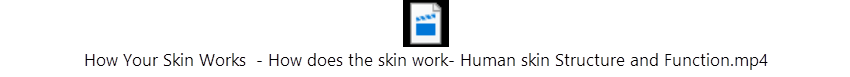 Мұғалім бейне жазба көрсетеді оқушылармен бірге тақырыптың мазмұнын ашады.«Стикердегі диалог» әдісі берілген мәтінді балалар оқиды сұрақтарын ситкерге жазып іледі, стикерге жазылған сұрақтар бойынша жауап береді.ҚБ ″мадақтау″ сөздерДиалогтық әдіс(Жаңа материал)•Бактериялық         паразит саңырауқұлақтар   •Вирустық               арқылы жұғатын                                                           Паразит жануарлар                                                    Тудыратын ауруларКез келген тері ауруларының себебі, белгілері,емдеу жолдары  болады.Безеу бөртпелері терінің сыртқы (бактериялық),ішкі (зат алмасу гормондық) себептен зақымданадыСүйел- терінің вирустық ауруы. Балаларда тұрмыстық заттар арқылы жұғады.Ұшық -вирустық ауру ерінде мұрын айналасында көптеген ұсақ көпіршік түрінде түзілумен сипатталады.Паразит саңырауқұлақтар тудыратын ауру- теміреткі.Паразит жануарлар қышыма кенесі- қотыр ауруын тудырадыТерминдермен жұмыс Психологиялық ахуал қалыптастыруОқушылармен амандасу,  сандар бойынша  бойынша топқа бөлу,жақсы тілектер айтуҮй тапсырмасы: «миға шабуыл » әдісі бойынша үй тапсырмасын пысықтау1-топ1.Денені сыртқы әсерден қорғайтын мүше?2.Көп қабатты эпителийден түзілген тері қабаты?3Эпидермис жасуша құрамында болатын пигмент қалай аталады?4.ультра күлгін сәуледен қорғайтын тері пигменті5.Write the translation Fingerprint , sweat glans,skin2-топ6.терінің ішкі қабаты қалай аталады?7.Тер арқылы бөлінетін заттарды атап беріңдер8.Терідегі сезімтал жасушалар қалай аталады9.күн сәулесінің әсерінен синтезделетін витамин10.Тер және май бездері терінің қай бөлімінде орналасқан 11. Write the translationEpidermis, Dermis,hypodermis3-топ12.Саусақ таңбасының қандай практикалық маңызы бар13.Шаш түбірі терінің қай бөлігінде орналасады14.Тырнақ ненің туындысы15. Write the translationCollagen fibers, forensics ҚБ″Үш шапалақ″ әдісіБейне жазбаМұғалім бейне жазба көрсетеді оқушылармен бірге тақырыптың мазмұнын ашады.«Стикердегі диалог» әдісі берілген мәтінді балалар оқиды сұрақтарын ситкерге жазып іледі, стикерге жазылған сұрақтар бойынша жауап береді.ҚБ ″мадақтау″ сөздерДиалогтық әдіс(Жаңа материал)•Бактериялық         паразит саңырауқұлақтар   •Вирустық               арқылы жұғатын                                                           Паразит жануарлар                                                    Тудыратын ауруларКез келген тері ауруларының себебі, белгілері,емдеу жолдары  болады.Безеу бөртпелері терінің сыртқы (бактериялық),ішкі (зат алмасу гормондық) себептен зақымданадыСүйел- терінің вирустық ауруы. Балаларда тұрмыстық заттар арқылы жұғады.Ұшық -вирустық ауру ерінде мұрын айналасында көптеген ұсақ көпіршік түрінде түзілумен сипатталады.Паразит саңырауқұлақтар тудыратын ауру- теміреткі.Паразит жануарлар қышыма кенесі- қотыр ауруын тудырадыТерминдермен жұмыс Психологиялық ахуал қалыптастыруОқушылармен амандасу,  сандар бойынша  бойынша топқа бөлу,жақсы тілектер айтуҮй тапсырмасы: «миға шабуыл » әдісі бойынша үй тапсырмасын пысықтау1-топ1.Денені сыртқы әсерден қорғайтын мүше?2.Көп қабатты эпителийден түзілген тері қабаты?3Эпидермис жасуша құрамында болатын пигмент қалай аталады?4.ультра күлгін сәуледен қорғайтын тері пигменті5.Write the translation Fingerprint , sweat glans,skin2-топ6.терінің ішкі қабаты қалай аталады?7.Тер арқылы бөлінетін заттарды атап беріңдер8.Терідегі сезімтал жасушалар қалай аталады9.күн сәулесінің әсерінен синтезделетін витамин10.Тер және май бездері терінің қай бөлімінде орналасқан 11. Write the translationEpidermis, Dermis,hypodermis3-топ12.Саусақ таңбасының қандай практикалық маңызы бар13.Шаш түбірі терінің қай бөлігінде орналасады14.Тырнақ ненің туындысы15. Write the translationCollagen fibers, forensics ҚБ″Үш шапалақ″ әдісіБейне жазбаМұғалім бейне жазба көрсетеді оқушылармен бірге тақырыптың мазмұнын ашады.«Стикердегі диалог» әдісі берілген мәтінді балалар оқиды сұрақтарын ситкерге жазып іледі, стикерге жазылған сұрақтар бойынша жауап береді.ҚБ ″мадақтау″ сөздерДиалогтық әдіс(Жаңа материал)•Бактериялық         паразит саңырауқұлақтар   •Вирустық               арқылы жұғатын                                                           Паразит жануарлар                                                    Тудыратын ауруларКез келген тері ауруларының себебі, белгілері,емдеу жолдары  болады.Безеу бөртпелері терінің сыртқы (бактериялық),ішкі (зат алмасу гормондық) себептен зақымданадыСүйел- терінің вирустық ауруы. Балаларда тұрмыстық заттар арқылы жұғады.Ұшық -вирустық ауру ерінде мұрын айналасында көптеген ұсақ көпіршік түрінде түзілумен сипатталады.Паразит саңырауқұлақтар тудыратын ауру- теміреткі.Паразит жануарлар қышыма кенесі- қотыр ауруын тудырадыТерминдермен жұмыс СтикерлерүлестірмелітапсырмаларВидое Тері күтіміСлайдСергіту сәті1минутВидео көрсету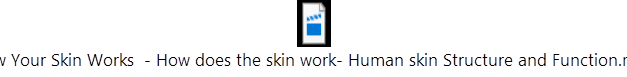 Видео көрсетуВидео көрсетуСабақтың ортасы12минут5минут«Постер қорғау» топтарға тапсырма 1-топ топ :бактерия және вирус тудыратын аурулар2-топ патогенді саңырауқұлақтар тудыратын ауру3-топ паразит жануарлар тудыратын ауруДескрипторлар:•Қышыма ауруын сипаттайды•Безеу ауруын сипаттайды•теміреткі ауруын сипаттайды•сүйел,ұшық ауруын сипаттайды•теміреткі ауруының белгілерін жазады•тері ауруларының (теміреткі,безеу және қышыма) алдын алу шараларын сипаттайдыҚБ″смайликтермен бағалау″«Бумеранг» 1-топ 2-топқа,2топ 3топқа, 3топ 1топқа сұрақтар қоядыҚБ″үш шапалақ″ әдісі арқылы бағалау«Постер қорғау» топтарға тапсырма 1-топ топ :бактерия және вирус тудыратын аурулар2-топ патогенді саңырауқұлақтар тудыратын ауру3-топ паразит жануарлар тудыратын ауруДескрипторлар:•Қышыма ауруын сипаттайды•Безеу ауруын сипаттайды•теміреткі ауруын сипаттайды•сүйел,ұшық ауруын сипаттайды•теміреткі ауруының белгілерін жазады•тері ауруларының (теміреткі,безеу және қышыма) алдын алу шараларын сипаттайдыҚБ″смайликтермен бағалау″«Бумеранг» 1-топ 2-топқа,2топ 3топқа, 3топ 1топқа сұрақтар қоядыҚБ″үш шапалақ″ әдісі арқылы бағалау«Постер қорғау» топтарға тапсырма 1-топ топ :бактерия және вирус тудыратын аурулар2-топ патогенді саңырауқұлақтар тудыратын ауру3-топ паразит жануарлар тудыратын ауруДескрипторлар:•Қышыма ауруын сипаттайды•Безеу ауруын сипаттайды•теміреткі ауруын сипаттайды•сүйел,ұшық ауруын сипаттайды•теміреткі ауруының белгілерін жазады•тері ауруларының (теміреткі,безеу және қышыма) алдын алу шараларын сипаттайдыҚБ″смайликтермен бағалау″«Бумеранг» 1-топ 2-топқа,2топ 3топқа, 3топ 1топқа сұрақтар қоядыҚБ″үш шапалақ″ әдісі арқылы бағалауПлакат түрлі түстіМаркерСабақтың соңы2 минутКері байланыс АнкетаКері байланыс АнкетаКері байланыс Анкета1минутҮй тапсырмасын беру :күн өткенде,тері күйіп қалғанда және үсіген кезде көрсетілетін алғашқы көмек туралы реферат жазып келу1минутҮй тапсырмасын беру :күн өткенде,тері күйіп қалғанда және үсіген кезде көрсетілетін алғашқы көмек туралы реферат жазып келу1минутҮй тапсырмасын беру :күн өткенде,тері күйіп қалғанда және үсіген кезде көрсетілетін алғашқы көмек туралы реферат жазып келу1минутҮй тапсырмасын беру :күн өткенде,тері күйіп қалғанда және үсіген кезде көрсетілетін алғашқы көмек туралы реферат жазып келу1минутҮй тапсырмасын беру :күн өткенде,тері күйіп қалғанда және үсіген кезде көрсетілетін алғашқы көмек туралы реферат жазып келуСаралау – Сіз қандай тәсілмен көбірек қолдау көрсетпексіз?Сіз басқаларға қарағанда Қабілетті оқушыларға қандай тапсырмалар бересіз?Саралау – Сіз қандай тәсілмен көбірек қолдау көрсетпексіз?Сіз басқаларға қарағанда Қабілетті оқушыларға қандай тапсырмалар бересіз?Бағалау – Сіз оқушылардыңматериалды игеру деңгейін қалай тексеруді жоспарлап отырсыз?Денсаулық және қауіпсіздік техникасын сақтауДенсаулық және қауіпсіздік техникасын сақтауСаралау тапсырмаларды іріктеуді, белгілі бір оқушыдан күтілетін нәтижені, оқушыға жеке қолдау көрсетуде, оқу материалы мен ресурстарды оқушылардың жеке қабілеттерін ескере отырып әзірлеуді қамтуы мүмкін (Гаднер бойынша көптік зият теориясы).Уақытты тиімді пайдалана отырып, саралауды сабақтың кез – келген кезеңінде қолдануға боладыСаралау тапсырмаларды іріктеуді, белгілі бір оқушыдан күтілетін нәтижені, оқушыға жеке қолдау көрсетуде, оқу материалы мен ресурстарды оқушылардың жеке қабілеттерін ескере отырып әзірлеуді қамтуы мүмкін (Гаднер бойынша көптік зият теориясы).Уақытты тиімді пайдалана отырып, саралауды сабақтың кез – келген кезеңінде қолдануға боладыБұл бөлімде оқушылардың сабақ кезінде нені үйренгендерін бағалау үшін қолданатын әдіс – тәсілдерді жазыңыз• «миға шабуыл» Үш шапалақ•«Стикердегі диалог»  мадақтау әдісі•«постермен жұмыс»  смайликтермен бағалау•«Бумеранг»  мадақтау әдісіДенсаулық сақтау технологиялары.Сабақта сергіту жаттығулары мен белсенді жұмыс түрлерін қолдану.Осы сабақта қолданылатынҚауіпсіздік техникасы ережелерінің тармақтарыДенсаулық сақтау технологиялары.Сабақта сергіту жаттығулары мен белсенді жұмыс түрлерін қолдану.Осы сабақта қолданылатынҚауіпсіздік техникасы ережелерінің тармақтарыСабақ бойынша рефлексияСабақ бойынша рефлексияБұл тарауды сабақ туралы рефлексия жасау үшін пайдаланыңыз.Сол бағандағы өзіңіз маңызды деп санайтын сұрақтарға жауап беріңізБұл тарауды сабақ туралы рефлексия жасау үшін пайдаланыңыз.Сол бағандағы өзіңіз маңызды деп санайтын сұрақтарға жауап беріңізБұл тарауды сабақ туралы рефлексия жасау үшін пайдаланыңыз.Сол бағандағы өзіңіз маңызды деп санайтын сұрақтарға жауап беріңіз